University of New MexicoHospitalsRequest for Proposals 
Addendum No. 2RFP Project Name and Number: 
P414-20Transcatheter Aortic Valve Replacement (TAVR)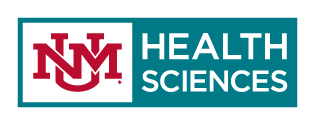 Due Date:  February 14, 2020,  2:00 p.m. MSTThe time and date proposals are due shall be strictly observed.ADDENDUM NUMBER ONETHE UNIVERSITY OF NEW MEXICOHOSPITALSPurchasing DepartmentRFP  Number:RFPP414-20Name of Procurement Specialist:Chris LechalkDue Date:February 14, 2020, 2:00PM MSTAddendum #2:See BelowThe purpose of this Addendum is to notify all potential respondents of any changes to the original RFP and to answer questions regarding the RFP.  The answers provided in this Addendum hereby amend and/or modify the original RFP Document and Specifications.  All offerors are subject to the provisions of this addendum.Questions:1. Can the RFP due date be extended to February 14, 2020? Answer: YES